Year-Round Registration Form 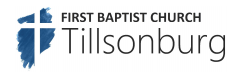 Child's First Name: _______________________Last Name: ______________________________ Address: __________________________________________________ Unit # ______________ City: ___________________________________ Postal Code: ____________________________ Phone Number: ________________________ Cell Number: _____________________________ Birthday: ______________________ Grade: _______ School: ___________________________ Email Address: _________________________________________________________________ Parent/Guardian(s): _____________________________________________________________ Health Card # _____________________________ Allergies:_____________________________ Special Medications / considerations:_______________________________________________ Consent: I/We give consent for (name of minor) ______________________________ to attend any program or event being sponsored by First Baptist Church Tillsonburg in 2019-2020. In the event that he or she is injured while under the care of First Baptist Church and its representatives and requires the attention of a doctor, I hereby consent to and will be responsible for any medical treatment as deemed necessary by a licensed physician. I/We further agree to hold the licensed physician, the medical facility, the First Baptist Church Tillsonburg and its representatives free and harmless from any claims, demands or suits for damages arising from the authorization and provision of such medical treatment. I/We understand the nature of the event and do hereby release the First Baptist Church Tillsonburg and its representatives from any liability due to accident or injury incurred on or by the aforementioned minor. I/We agree to cover all costs if my/our minor needs to be sent home for disciplinary reasons. I/We understand that my/our minor may be travelling in vans, cars and/or buses for events. Representatives of First Baptist Church Tillsonburg will take every possible safety precaution and possible means to contact parent/guardian(s) in the event of a serious injury or other emergency. I grant FBC Tillsonburg permission to take photos and video of my child for the purpose of promotional materials and other appropriate uses. ⃝ Yes ⃝ No Parent/Guardian signature: ______________________________ Date: ____________________ Name of Parent/Guardian (print): __________________________________________________ Home Phone # _______________________ Alternate Phone # ___________________________ Parent/Guardian email ___________________________________________________________DateChild’s School GradeSignature